В соответствии c письмом Министерства цифрового развития Республики Дагестан от 24.03.2023 № 09-04/-1032/23, в целях повышения уровня информированности граждан о проведении приемной кампании по записи в                      1 класс в рамках услуги «Прием заявлений о зачислении в государственные и муниципальные образовательные организации субъектов Российской Федерации, реализующие программы общего образования»  в федеральной государственной информационной системе «Единый портал государственных и муниципальных услуг (функций)» (далее - ЕПГУ) и увеличения доли обращений заявителей в электронном формате Министерство образования и науки Республики Дагестан направляет информационный материал для печати информационных плакатов, посвященных зачислению в первый класс, а также распространения через социальные сети и размещения на официальном сайте вашей организации. Материалы доступны по ссылке: https://disk.yandex.ru/d/kcbV925QwTLQIA.Обращаем ваше внимание, что при нажатии на баннер пользователем должен осуществляться автоматический переход на форму услуги на ЕПГУ –https://www.gosuslugi.ru/600426/1/form.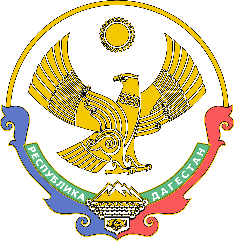 МИНИСТЕРСТВО ОБРАЗОВАНИЯ И НАУКИ  РЕСПУБЛИКИ ДАГЕСТАН(МИНОБРНАУКИ РД)367001, г. Махачкала, ул. Даниялова, д. 32, тел.: +7(8722) 67-18-48, e-mail: dagminobr@e-dag.ru МИНИСТЕРСТВО ОБРАЗОВАНИЯ И НАУКИ  РЕСПУБЛИКИ ДАГЕСТАН(МИНОБРНАУКИ РД)367001, г. Махачкала, ул. Даниялова, д. 32, тел.: +7(8722) 67-18-48, e-mail: dagminobr@e-dag.ru Штамп регистрацииРуководителям муниципальных органов управления образованиемРуководителям подведомственных общеобразовательных организацийРуководителям муниципальных органов управления образованиемРуководителям подведомственных общеобразовательных организацийДолжностьШтамп ЭПФИО